Рабочая программа на 2016-2017 учебный годк дополнительной общеобразовательной общеразвивающей программе«Куклы выходят на сцену»Форма реализации программы – очнаяГод обучения – второйНомер группы - 2Возраст обучающихся: 13 летг. ЕнисейскПояснительная записка Направленность. Художественная. Особенности обучения в текущем учебном году. Обучение по программе «Куклы выходят на сцену»  2016-2017  учебном году завершающее. В этом учебном году с учащимися  запланированы два итоговых  спектакля в середине учебного (декабрь) года с тростевыми куклами и в конце года завершающий отчетный спектакль поставленный ребятами  с куклами марионетками. (май) На спектакли будут приглашены все желающие ребята , и их родители.Особенности организации образовательной деятельности и режим занятий.Программа рассчитана на 2 года обучения.1 год- 144 часа, 2 год - 144 часа.Форма обучения: группа 12 человек.Цели и задачи:Цель программыВыявление и развитие творческих способностей у обучающихся в процессе их активного отражения реальной действительности посредством сценической и прикладной деятельности в кукольном театре.Личностные задачи: 1. Воспитание патриотизма, уважения к прошлому и настоящему многонационального народа России. 2. Осознание своей этнической принадлежности. 3. Формирование целостного мировоззрения. 4. Развитие эстетического сознания через творческую деятельность.Метапредметные задачи:1.Умение организовывать учебное сотрудничество и совместную деятельность с учителем      и сверстниками. 2. Работать индивидуально и в группе.Образовательные задачи:1. Научить изготавливать традиционные театральные куклы и конструировать новые сценические куклы, реквизит, декорации.2. Познакомить и дать представление о мировой культуре в области сценического, театрального искусства, пробуждать интерес к чтению, учить видеть красоту родной земли, человека и его труда, чувствовать поэзию народных сказок и песен, любить и понимать искусство.3. Развить интерес к кукле и к кукольному театру, как к совершенно особой форме художественно-образного мышления и эмоционально-эстетического восприятия действительности; способствовать конструктивному общению в группе сверстников и взрослых.Формы занятий и их сочетания.Занятия проходят 2 раза в неделю по 2 часа: 45минут с 10 минутным перерывом между занятиями. Занятия проводятся как теоретические так и практические где учащиеся познакомятся с новыми видами театральных кукол.Ожидаемые результаты и способы их оценки, итоговой аттестации.Личностные:1.Развивает свое эстетическое сознание.2.Понимает красоту мира вокруг себя и красоту прикладного искусства.Метапредметные:1. Умеет разрабатывать самостоятельно сценический образ тростевой куклы,  куклы марионетки  освоив  более сложные  технологические приемы изготовления.2.Может создавать авторские сценарии и декорации.Образовательные (предметные):1.Знает основные  сведения об истории Кукольного театра.2.Владеет культурой поведения на сцене.3.Знает историю происхождения тростевых сценических кукол и кукол марионеток.4.Владеет техникой изготовления сложных тростевых сценических кукол и кукол марионеток.5.Знает правила безопасности труда, требование к организации рабочего места.6.Умеет изготавливать сценическую куклу по выкройкам, подбирая нужные материалы для работы.7.Умеет работать на ширме и без нее.Способы проверки и формы подведения итоговКалендарный учебно-тематический планпо дополнительной общеобразовательной общеразвивающей программе«Куклы выходят на сцену» на 2016-2017 учебный годСписок литератураЛитература для педагога:1.  Мягкая игрушка своими руками. М. «Олма- пресс» Санкт-Петербург. Издательский      Дом « Нева». Валери СПД 1999.2. « Сказка своими руками»( методическое пособие для педагогов дополнительного образования) Издательство Арабеск. 2000.3. Знай и умей. Школьный кукольный театр. Е. Деммени. Детгиз. 1960.Интернет литература.1. ru.wikipidia- Аллибрихе.2. art.ioso.ru- Тростевая кукла.3. rifmovnik.ru- Куклы марионетки.4. webdiana.ru –  Папье-маше.Литература для обучающихся1. Кедрика Т.Я., Гелазония П.Т4 Большая книга игр и развлечений. Москва.Педагогика. 20002. Страна пальчиковых игр. СП6.:КРИСТАЛЛ.20023. Энциклопедия «Кирилла и Мефодия»  (Электронный вариант)Рузина М.С., Афонькина С.Ю. МУНИЦИПАЛЬНОЕ АВТОНОМНОЕ ОБРАЗОВАТЕЛЬНОЕ УЧРЕЖДЕНИЕДОПОЛНИТЕЛЬНОГО ОБРАЗОВАНИЯ ДЕТЕЙ«ЦЕНТР ДОПОЛНИТЕЛЬНОГО ОБРАЗОВАНИЯ»г. ЕНИСЕЙСКА КРАСНОЯРСКОГО КРАЯ(МАОУ ДОД ЦДО)Рекомендована решениемметодического советаМАОУ ДОД ЦДОот 15.09.2016 г.Протокол №2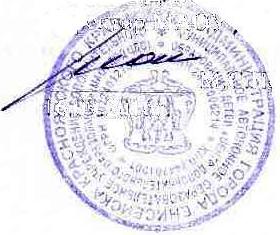 УТВЕРЖДАЮДиректор МАОУ ДОД ЦДО____________ М.С.Пожога16.09.2016г.Составитель:Несмелова С.В.,педагог дополнительного образования МАОУ ДОД ЦДОВид контроляЦель проведенияВремя проведения Форма проведенияТекущий контрольопределение степени усвоения обучающимися учебного материала, степень сформированности учебных навыковВ течении учебного года, на каждом занятии , в конце изучения темы.Наблюдение анализ работы самоанализ, Итоговыйопределение результатов обучения по итогам реализации образовательной программыВ конце курса обучения. (май)Выступления, показ спектакля.№ п/пДата проведения занятияТема занятияКоличество часовКоличество часовМесто проведения Форма занятияФорма контроляПримечание№ п/пДата проведения занятияТема занятиятеорияпрактикаМесто проведения Форма занятияФорма контроляПримечание101.09.Вводное занятие. Весь мир театр, а люди в нем актеры.11Беседа, практикаПрактическая работа207.09,08.09,14.09,15.09,21.09,22.09,28.09,29.09,05.10,06.10,12.10,13.10,19.10,20.10,26.10.Тростевые куклы723Беседа, практикаПрактическая работа327.10,02.11,03.11,09.11,10.11,16.11.Декорация и бутафория.66Беседа, практикаПрактическая работа417.11,23.11,24.11,30.11,01.12,07.12,08.12,14.12,15.12,21.12.Нестандартные куклы218Беседа, практика.Практическая работа522.12.Итоговое занятие.2ВыступлениеВыступление611.01,12.01,18,01,19.01,25.01,26.01,01.02,02.02,08.02,09.02,15.02,16.02,22.02,01.03,02.03,09.03,15.03.Нестандартные куклы1321Беседа, практикаПрактическая работа716.03,22.03,23.03,29.03,30.03,05.04,06.04,12.04,13.04,19.04,20.04,26.04,27.04,03.05,04,05,10.05, 11.05,11.05,17.05,18.05,24.05,25.05.Куклы марионетки933Беседа, практикаПрактическая работа831.05.Итоговое занятие2    ЦДОВыступлениеВыступлениеИтого:14438106